  Regionálny úrad verejného  zdravotníctva  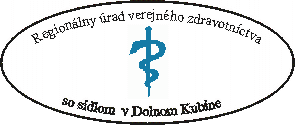     so sídlom v Dolnom Kubíne, Nemocničná 12, PSČ 026 01                                                                           Tel.: 043/5504831      E-mail: dk.epd@uvzsr.sk  IČO: 00634883	Vybavuje: Mgr. Beáta Valentínyová                                         V Dolnom Kubíne:  29.03.2018Mesačný prehľad infekčných ochorení  - MAREC 2018Okres Dolný KubínNozokomiálne nákazy okres Dolný KubínOkres TvrdošínNozokomiálne nákazy okres TvrdošínOkres NámestovoUpozornenie!!!!!Kontakty na oddelenie epidemiológie: 	Telefón: 	 043/5 504 825 043/5 504 831                                                                       Mobil: 	 0908 460 521                                                                       e-mail: 	 dk.epd@uvzsr.sk         MUDr. Katarína Ranostajová           vedúca oddelenia epidemiológieDiagnózaDiagnózaPočetA020 Salmonelová enteritída3A045Kampylobakteriálna enteritída2A047Enterokolotída zapríčinená Clostridium difficile5A080 Rotavírusová enteritída2A082 Adenovírusová enteritída2A46Ruža - erysipelas1A560Chlamýdiové infekcie dolných častí močovopohlavnej sústavy1B019 Varicella bez komplikácie37B029 Zoster bez komplikácie Zoster, NS9G001Pneumokokový zápal mozgových plien - pneumokoková meningitída1SpoluSpolu63DiagnózaDiagnózaPočetA047Enterokolitída zapríčinená Clostridium difficile3A080Rotavírusová enteritída2A082 Adenovírusová enteritída2J04Akútny zápal hrtana a priedušnice1J180Bližšie neurčená pneumónia1N30Cystitída2N300Akútna cystitída1T814Infekcia po výkone nezatriedená inde1Z228Nosič inej infekčnej choroby2SpoluSpolu15DiagnózaDiagnózaPočetA020 Salmonelová enteritída1A045Kampylobakteriálna enteritída1A046Enteritída zapríčinená Yersinia enterocolitica1A047Enterokolitída zapríčinená Clostridium difficile2A080 Rotavírusová enteritída14A081 Akútna gastroenteropatia zapríčinená vírusom Norwalk4A082Adenovírusová enteritída1A38 Šarlach - scarlatina1A410Septikémia vyvolaná Staphylococcus aureus1B019 Varicella bez komplikácie38B029 Zoster bez komplikácie Zoster, NS5B589Nešpecifikovaná toxoplazmóza1J107SARI1SpoluSpolu71DiagnózaDiagnózaPočetA047Enterokolitída zapríčinená Clostridium difficile1A415Septikémia vyvolaná inými gramnegatívnymi organizmami2N30Cystitída1SpoluSpolu4DiagnózaDiagnózaPočetA020 Salmonelová enteritída6A040Infekcia enteropatogénnymi Escherichia coli1A045 Kampylobakteriálna enteritída4A080 Rotavírusová enteritída15A081 Akútna gastroenteropatia zapríčinená vírusom Norwalk3A082 Adenovírusová enteritída5A402Septikémia vyvolaná streptokokom zo skupiny D1A403Septikémia vyvolaná streptokokom pneumónie1A415Septikémia vyvolaná inými gramnegatívnymi organizmami1A46Ruža - erysipelas1B018Varicella s inými komplikáciami 1B019 Varicella bez komplikácie37B029 Zoster bez komplikácie Zoster, NS6B169Akútna hepatitída B bez agensu delta a bez pečeňovej kómy1G001Pneumokokový zápal mozgových plien - pneumokoková meningitída1SpoluSpolu84